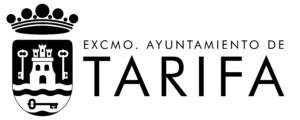 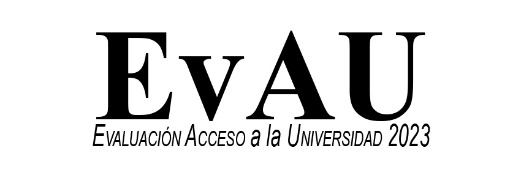 HOJA DE INSCRIPCIÓNJORNADAS DE REFUERZO PARA PEvAU 2023 A TRAVÉS DE VIDEOCONFERENCIAS ORGANIZADAS POR EL EXCMO. AYUNTAMIENTO DE TARIFA EN HORARIO DE MAÑANA FECHA: __________________________NOMBRE Y APELLIDOS: ________________________________________________________TELÉFONO: _______________________________E-MAIL: ____________________________________________________________________(Antes de iniciar la jornada, recibirá un e-mail con su horario)INDICAR “X” EN LA CONVOCATORIA QUE ESTÉS INTERESADO/A:• CONVOCATORIA DE JUNIO: ____• CONVOCATORIA DE JULIO: ____INDICAR “X” EN LAS ASIGNATURAS QUE ESTÉS INTERESADO/A:• LENGUA CASTELLANA: _____• HISTORIA DE ESPAÑA: _____PLAZO DE INSCRIPCIÓN DESDE EL 15 AL 30 DE MAYO PARA LA CONVOCATORIA DE JUNIO Y DESDE EL 12 AL 23 DE JUNIO PARA LA DE JULIOENVIAR A LA DIRECCIÓN ELECTRÓNICA: educacion@aytotarifa.com